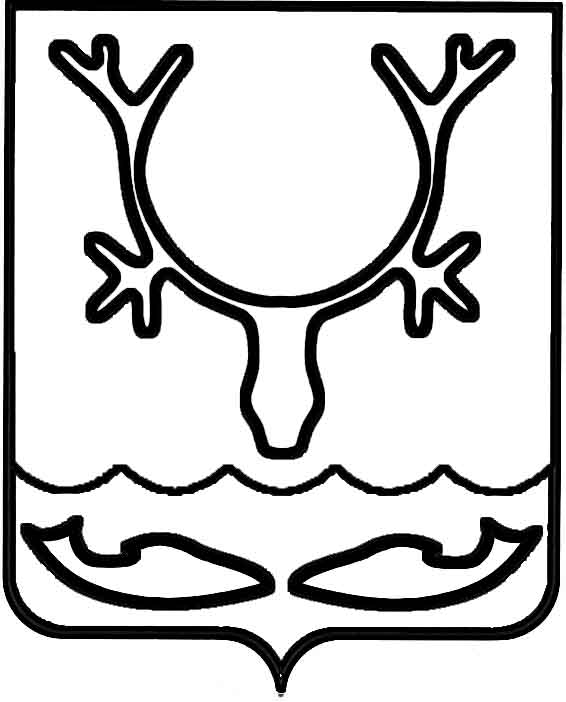 Администрация муниципального образования
"Городской округ "Город Нарьян-Мар"РАСПОРЯЖЕНИЕВ целях реализации муниципальной программы муниципального образования "Городской округ "Город Нарьян-Мар" "Развитие предпринимательства 
в муниципальном образовании "Городской округ "Город Нарьян-Мар", утвержденной постановлением Администрации МО "Городской округ "Город Нарьян-Мар" 
от 31.08.2018 № 584, в соответствии с Порядком организации и проведения городского конкурса швейного мастерства среди субъектов малого и среднего предпринимательства, утвержденным постановлением Администрации муниципального образования "Городской округ "Город Нарьян-Мар" от 22.07.2019 
№ 689:Назначить дату проведения городского конкурса швейного мастерства среди субъектов малого и среднего предпринимательства на 11 ноября 2019 года.Установить срок приема заявок на участие в конкурсе с 20 сентября 
по 24 октября 2019 года.Управлению экономического и инвестиционного развития Администрации муниципального образования "Городской округ "Город Нарьян-Мар", организатору конкурса, осуществлять действия в соответствии с Порядком организации 
и проведения городского конкурса швейного мастерства среди субъектов малого 
и среднего предпринимательства, утвержденным постановлением Администрации муниципального образования "Городской округ "Город Нарьян-Мар" от 22.07.2019 
№ 689.Контроль за исполнением настоящего распоряжения возложить 
на заместителя главы Администрации МО "Городской округ "Город Нарьян-Мар" 
по экономике и финансам.03.09.2019№616-рО проведении городского конкурса швейного мастерства среди субъектов малого и среднего предпринимательстваГлава города Нарьян-Мара О.О. Белак